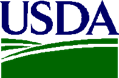 Dear [RESPONDENT NAME],We are writing to ask if you would talk with us about the Summer Meals Program you operate at [organization/agency name]. We were hired by the U.S. Department of Agriculture to conduct a research study to better understand how organizations like yours operate summer meal programs around the country, and what challenges they face. Before we begin this research study in 2020, it helps to test the questions we have for organizations offering summer meal programs. You know best how the program operates, and we would like to get your feedback on the questions we want to ask of organizations like yours.If you agree to help us, we would send you the list of questions we have about summer meals programs and then call you to discuss them. We are most interested in getting your feedback on whether the questions are worded clearly, and whether there are other parts of the Summer Meals Program that we should ask about. Your feedback will help us to edit our questions for use in the main research study. Let me know if you are willing to talk with us, and we will find a time that is convenient for you. We would want to talk with you for up to 60 minutes. In the table below, please provide us with the times that work best for you.  If you have any questions or concerns about the study or about providing this feedback, you can contact Melissa Rothstein, the Project Director, at 301-315-5975 or MelissaRothstein@westat.com. Thank you in advance for your consideration.[NAME]OMB Control Number: 0584-XXXXExpiration Date: XX/XX/20XXOn which of the following dates and times are you available? Select all slots that work for you. On which of the following dates and times are you available? Select all slots that work for you. On which of the following dates and times are you available? Select all slots that work for you. On which of the following dates and times are you available? Select all slots that work for you. On which of the following dates and times are you available? Select all slots that work for you. On which of the following dates and times are you available? Select all slots that work for you. On which of the following dates and times are you available? Select all slots that work for you. On which of the following dates and times are you available? Select all slots that work for you. On which of the following dates and times are you available? Select all slots that work for you. DATEDATEDATEDATEDATEDATEDATEDATETIME AM <local time zone>TIME PM <local time zone>